Publicado en Madrid el 14/03/2023 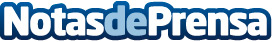 Workcenter ofrece regalos personalizados para el Día del Padre Desde los clásicos lienzos de tela hasta los formatos más modernos como el metacrilato, el aluminio cepillado/Dibond o el cartón pluma, el Día del Padre es la ocasión ideal para enmarcar las mejores fotos de la vida familiar en diferentes formatos y objetos personalizablesDatos de contacto:Workcenter911 21 56 80Nota de prensa publicada en: https://www.notasdeprensa.es/workcenter-ofrece-regalos-personalizados-para Categorias: Sociedad E-Commerce Consumo Celebraciones http://www.notasdeprensa.es